PRA LanguageThe Paperwork Reduction Act requires that the IRS display an OMB control number on all public information requests. The OMB Control Number for this study is 1545-2256. This survey will take around 10 minutes to complete. All responses are confidential. If you have any comments regarding the time estimates associated with this study or suggestions on making this process simpler, please write to: Internal Revenue ServiceTax Products Coordinating CommitteeSE:W:CAR:MP:T:T:SP1111 Constitution Ave. NWWashington, DC 20224IntroductionThank you for participating in this survey. We would like to understand more about your interactions with the Internal Revenue Service (IRS) and your usage habits regarding IRS.gov. This survey is estimated to take between 5 and 15 minutes of your time.Intro Questions[Notes: Section headers are for internal use only; all questions will be required except for the open-ended response questions.]What is your current age? Under 18 years old [Terminate]18-24 years old25-34 years old35-44 years old45-54 years old55-64 years old65-74 years old75+ years oldAre you the one who typically does the taxes in your household? YesNo [Terminate]What best describes your tax filing method from this past tax year? I filed taxes myself directly with the IRSI used a tax filing software (i.e., TurboTax, TaxSlayer, etc.)I used a tax professionalI filed through a tax assistance clinicOther (please specify)Are you an accountant or other tax professional? Yes [Terminate]NoDid you owe the IRS money or receive a refund at the end of the last tax year? Owed moneyReceived refund [Skip to Q7]Neither [Skip to Q7] How did you decide to pay your taxes owed to the IRS? Paid in fullSet up a payment plan/installment agreementMaking estimated tax paymentsI did not owe taxes in the past tax yearOther, please specify If you needed to interact with the IRS, how would you prefer to do so? Please order the following communication methods where 1 = Most Preferred and 6 = Least Preferred. [Responses randomized] TelephoneEmail or secure messagingWebsite informationLive web chatDirect mailIn person Have you ever received a notice, letter or other paper document from the IRS in the mail? YesNo [Skip to text before Q11]If you had the option to receive notices or letters from the IRS electronically, would you be interested?YesNoPlease tell us why you would or would not be interested in digital notices: [Open-end]Platform & Usage QuestionsFor the following questions, consider the following scenario: Imagine that you are a taxpayer who has a need to communicate directly with the IRS. In doing so, you occasionally receive paper documents and notices from the IRS directly to your home or place of work.If the IRS had an electronic self-service application online where correspondence, such as statements, letters, and other documents were stored and could be accessed, what would you name that application? [Open-end] Of the following, which do you feel best describes a tool where correspondence, such as statements, letters, and other documents can be stored and accessed? [Responses randomized] Message CenterInboxNotifications Document CenterCommunicationsOther – Please specifyIf the IRS had an electronic self-service application online where correspondence, such as statements, letters, and other documents were stored and could be accessed, which of the following activities would be most important to you? Order all activities where 1 = Most Important and 6 = Least Important. Open and read a document or noticeEasily see the name of each document or notice Ability to delete documents or notices Reorder documents or notices Ability to tell which documents or notices have been read and have not been read Download a document or notice If the IRS tool allowed you to see the name of each document or notice, but did NOT allow you to open, read, or download the notice itself, how useful would it be to you? Extremely useful Very useful Somewhat useful Not useful at all If the IRS tool informed you that a notice was going to come in the mail, but did NOT allow you to open, read, or download it electronically, how useful would that be to you? Extremely useful Very useful Somewhat useful Not useful at all Notice Title QuestionsWhat would you call a document with the following description: “A notice reminding you that you have an installment agreement payment due.” [Open-end]Which of the following best describes a document with the following description: “A notice reminding you that you have an installment agreement payment due”? [Responses randomized] Installment Agreement Reminder NoticePayment Reminder NoticeBalance Due NoticeBilling InvoiceWhat would you call a document with the following description: “A notice informing you that your personal information was used to access your federal income tax return information through the United States Department of Education’s Free Application for Federal Student Aid (FAFSA) website.” [Open-end] Which of the following best describes a document with the following description: “A notice informing you that your personal information was used to access your federal income tax return information through the United States Department of Education’s Free Application for Federal Student Aid (FAFSA) website”? [Responses randomized] Notification of access to the IRS Data Retrieval Tool (FASFA tool)Notification of FAFSA Access Notification of FAFSA Inquiry IRS FAFSA Access NoticeIRS FAFSA Inquiry NoticeWhat would you call a document with the following description: “An annual reminder of your unpaid balance due and a statement of payments made.” [Open-end]Which of the following best describes a document with the following description: “An annual reminder of your unpaid balance due and a statement of payments made”? [Responses randomized] Annual Installment Agreement StatementAnnual Payment Plan Statement Year-End Payment Summary Year-End Installment Agreement SummaryWhat would you call a document with the following description: “A notice to confirm that you registered for an IRS online service.” [Open-end]Which of the following best describes a document with the following description: “A notice to confirm that you registered for an IRS online service”? [Responses randomized] Online Services eAuthentication Acknowledgement NoticeOnline Activity NoticeDigital Activity NoticeeAuthentication NoticePlease look at the following design images of a potential Message Center feature. The top shows the accordion menus closed, and the bottom shows one of them expanded. Closed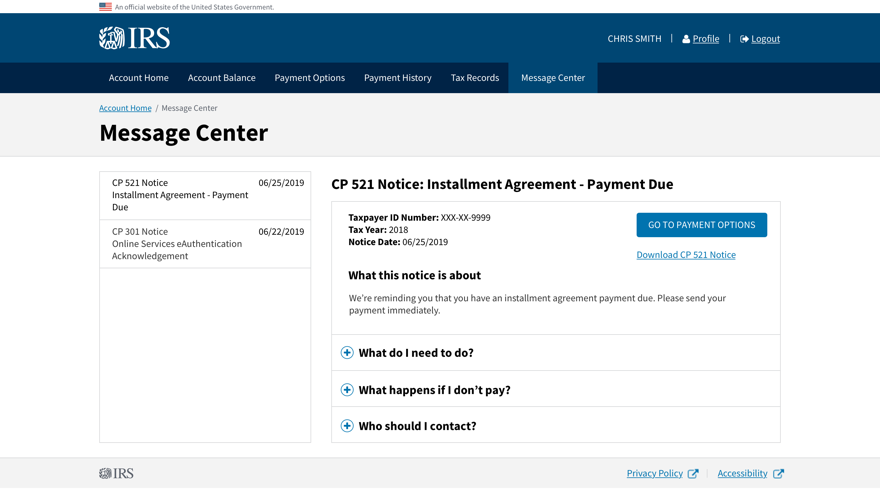 Expanded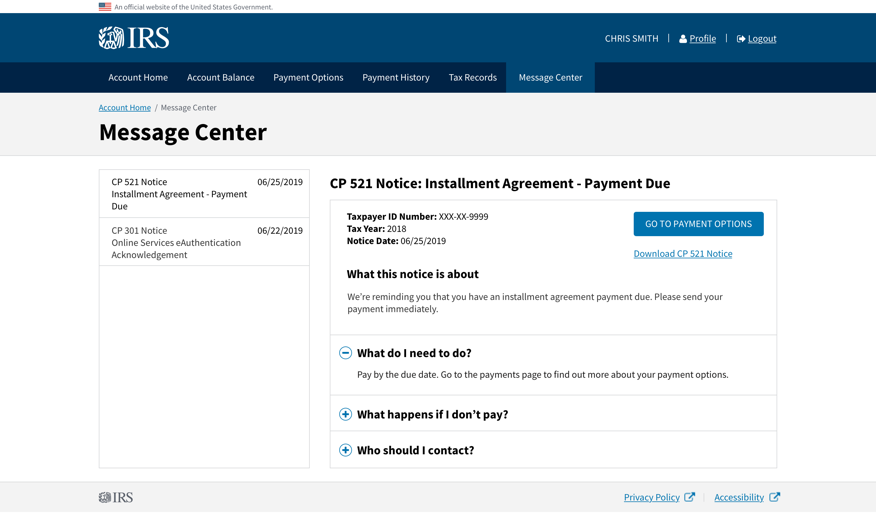 Please provide any feedback, positive or negative, about the above designs. [Open-end]Screenshots 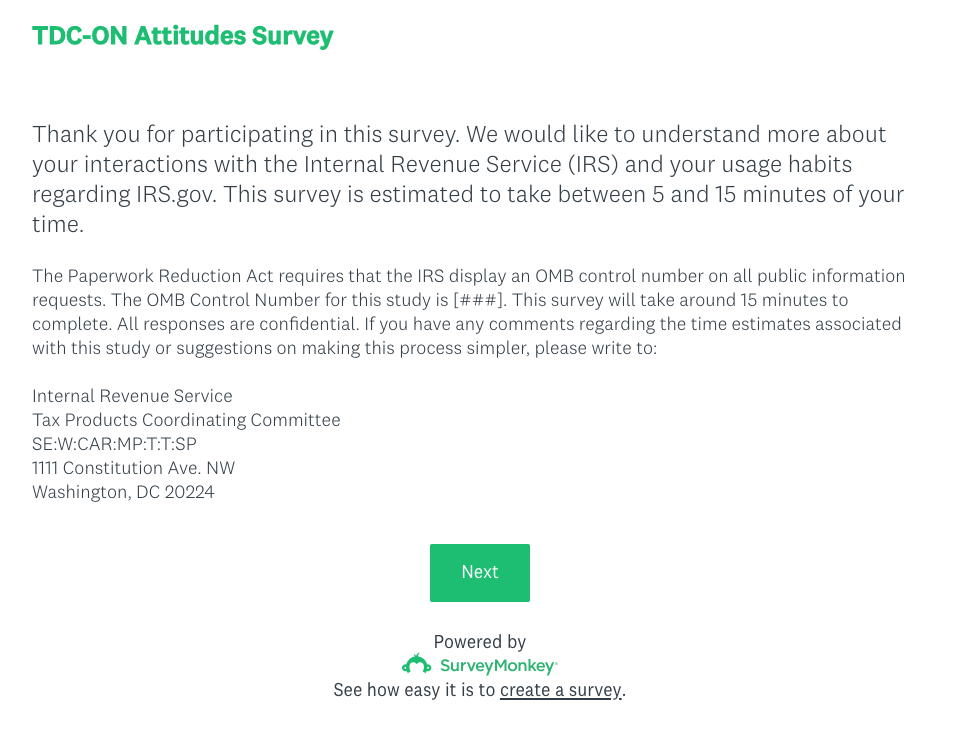 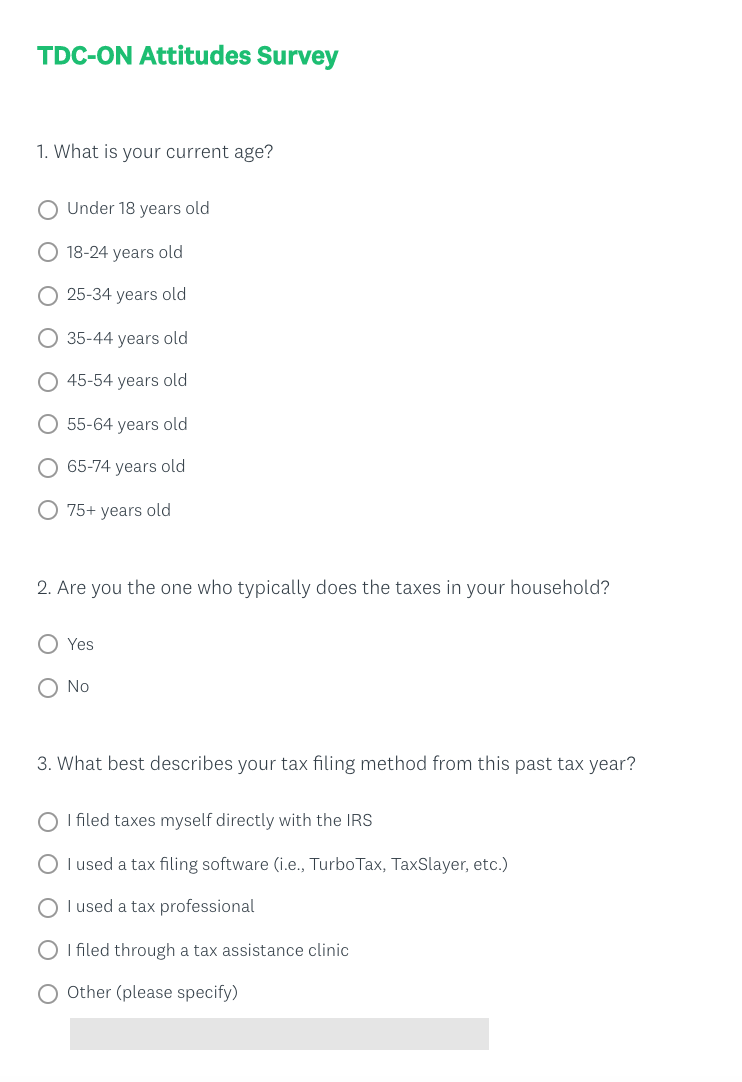 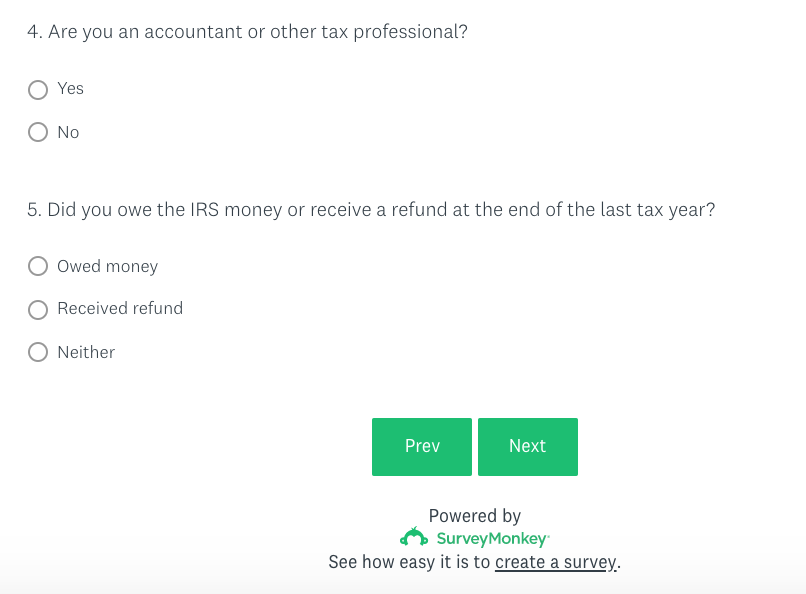 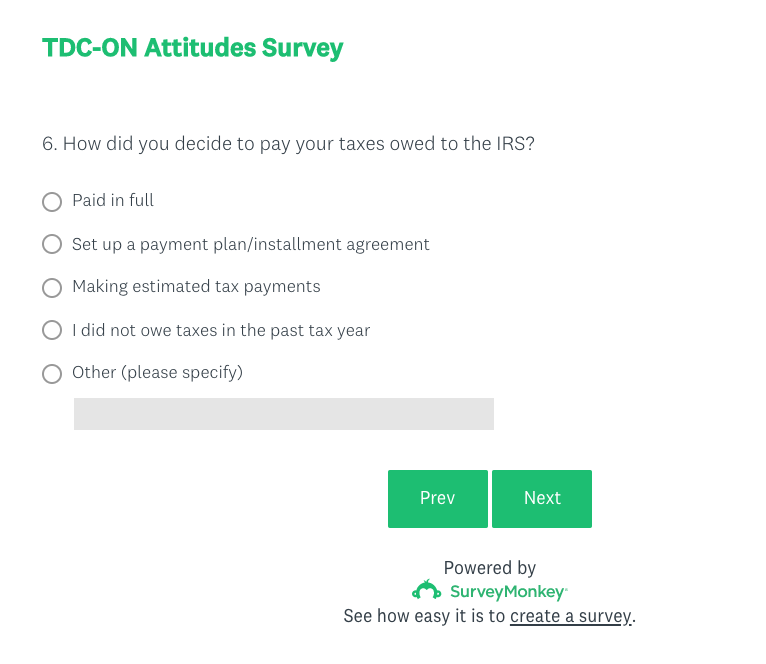 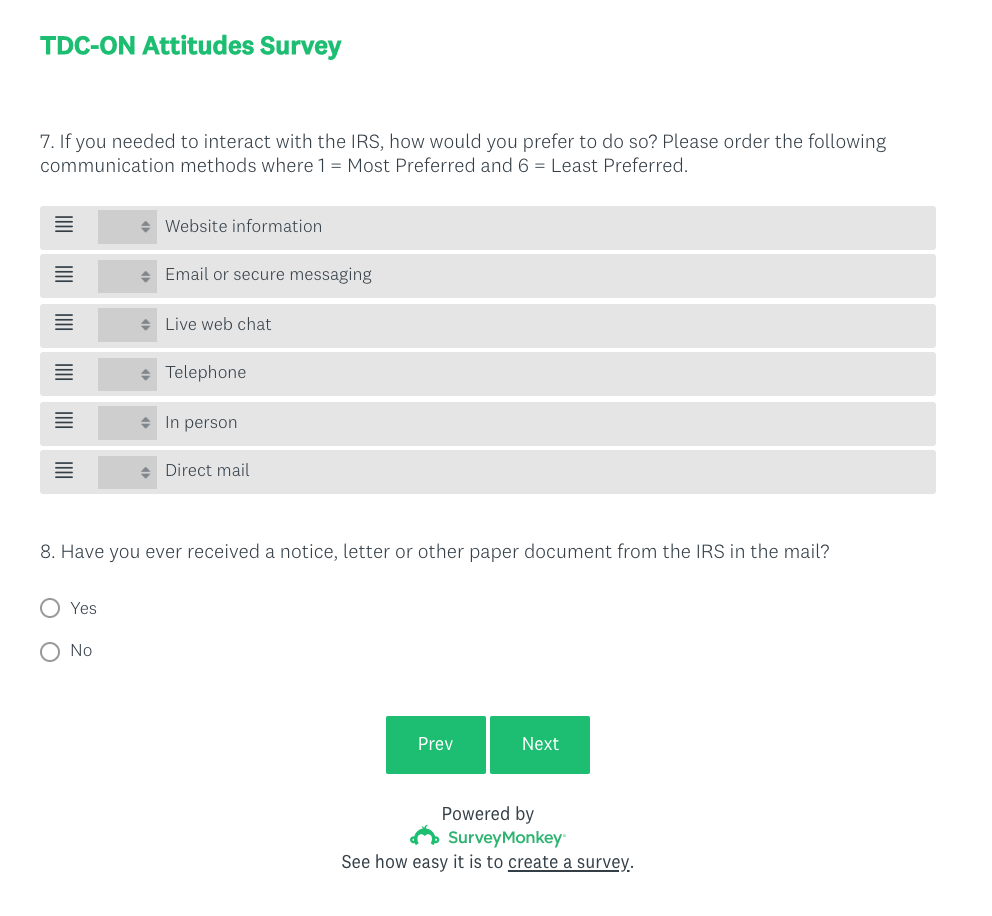 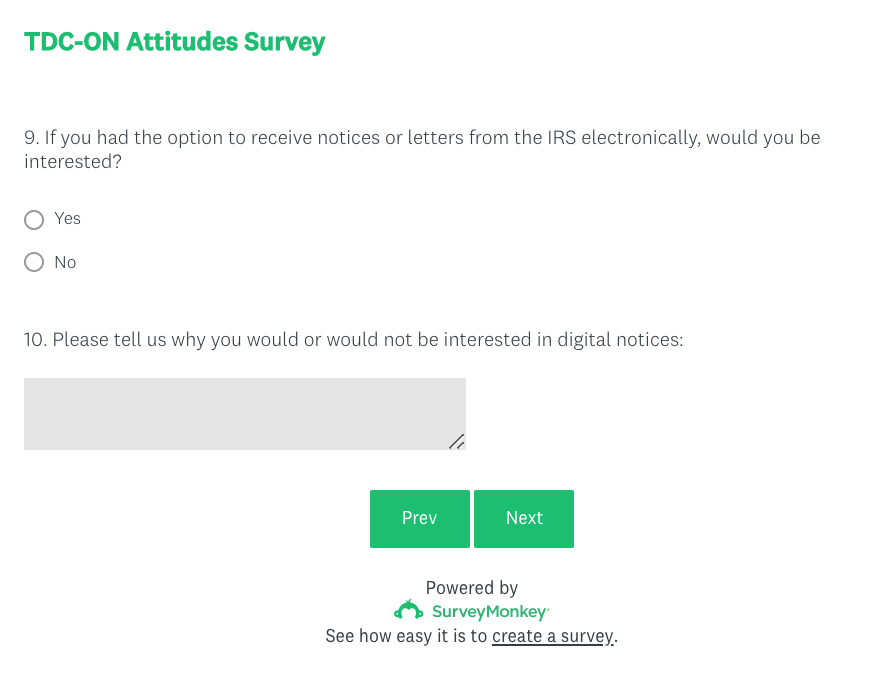 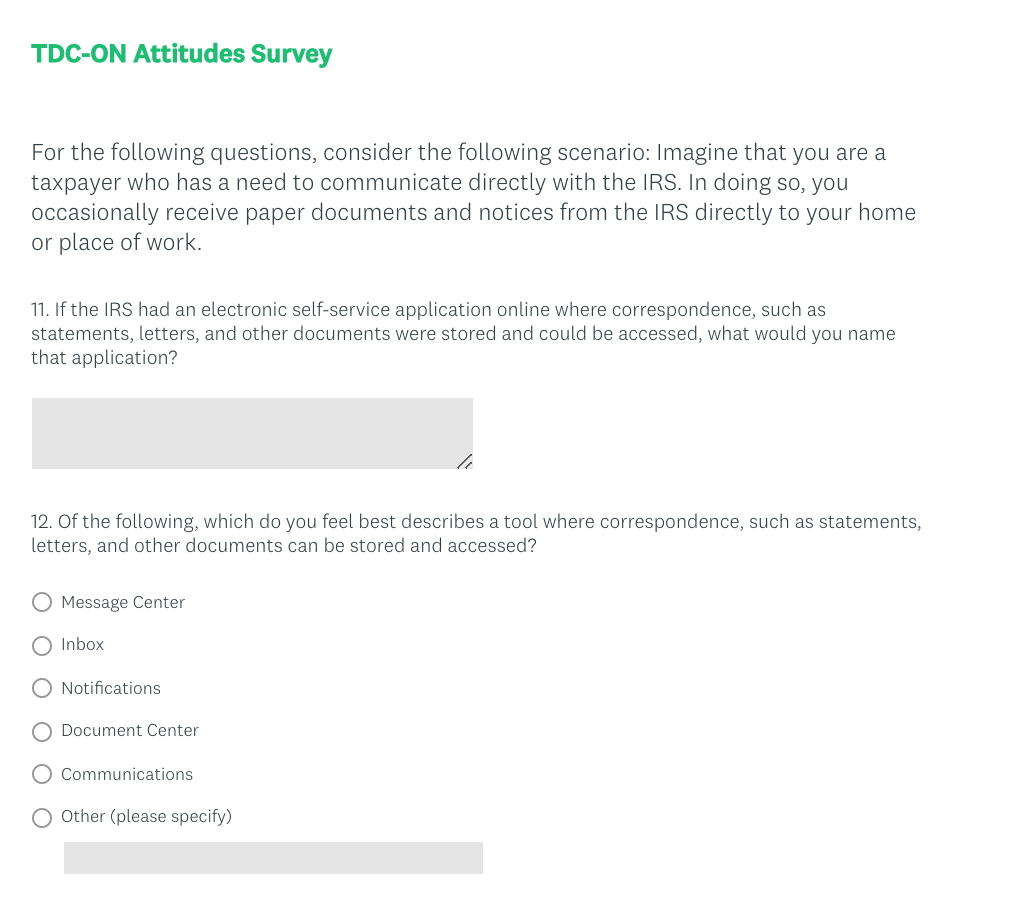 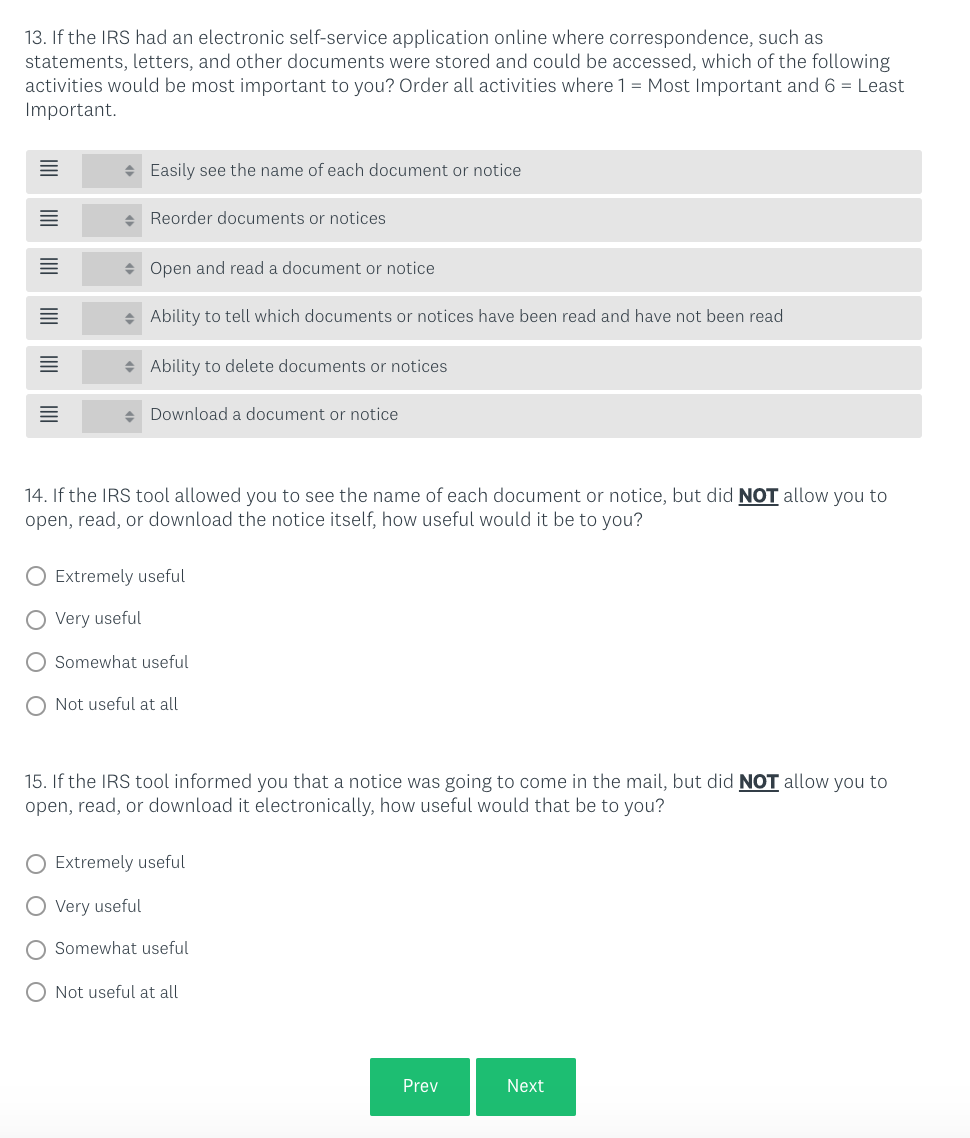 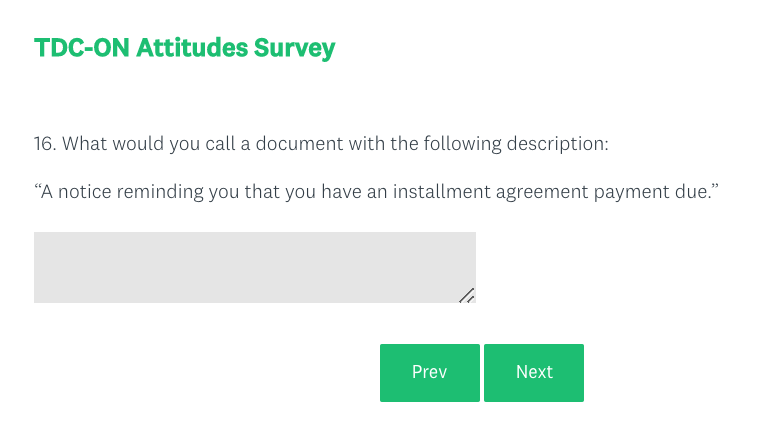 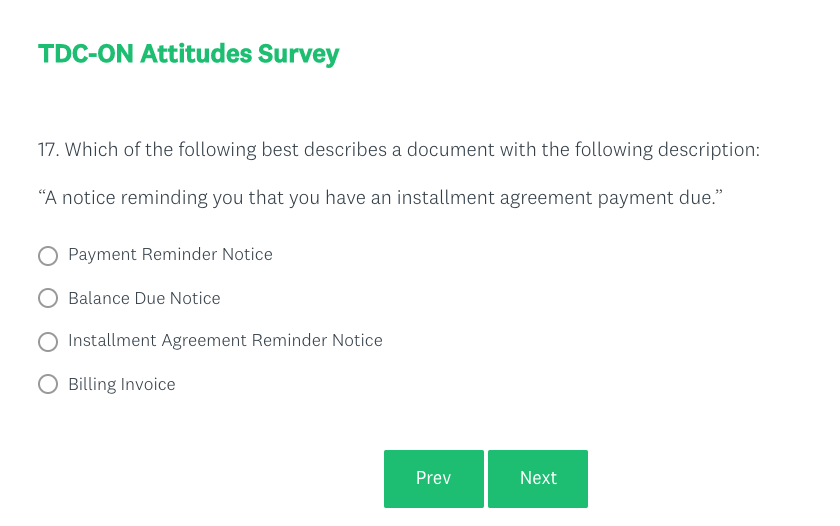 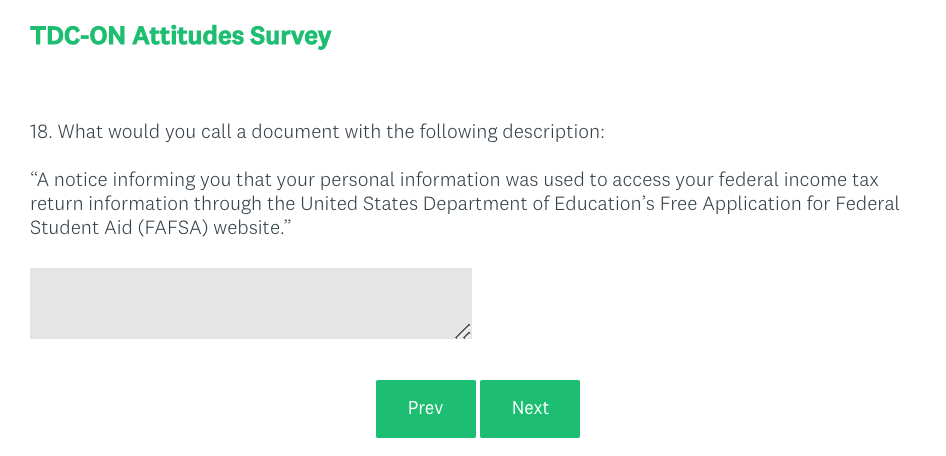 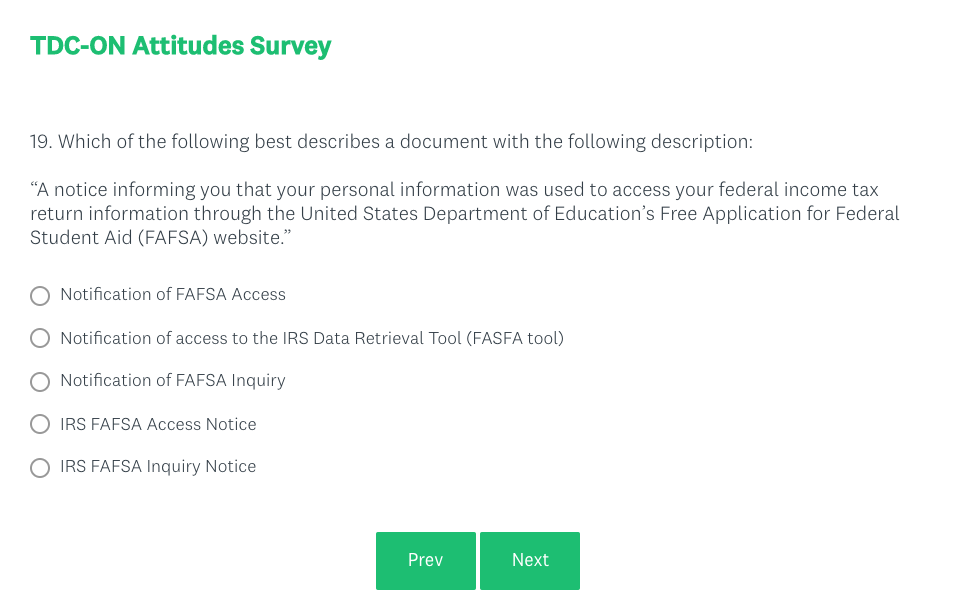 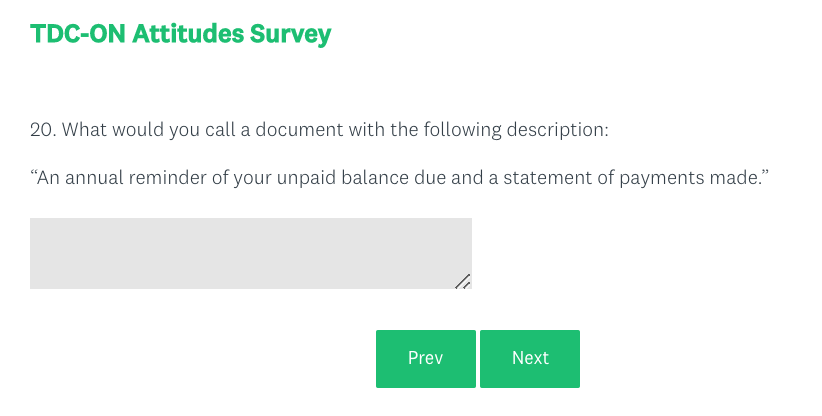 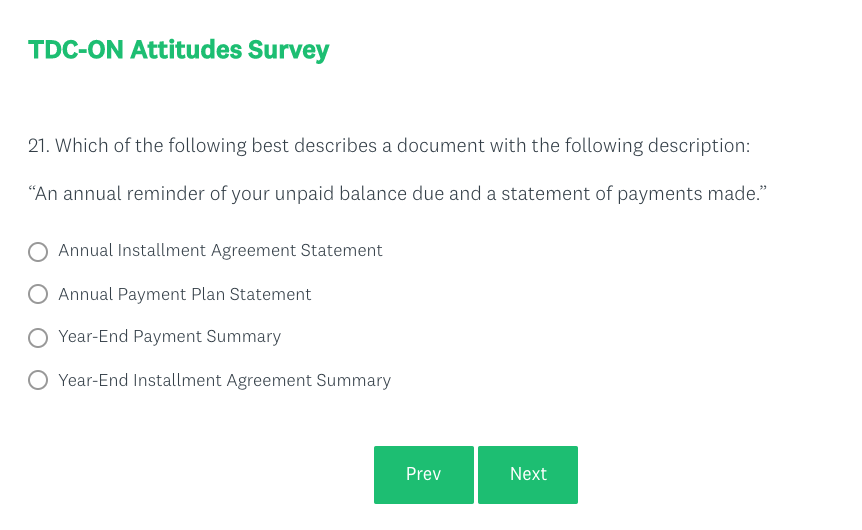 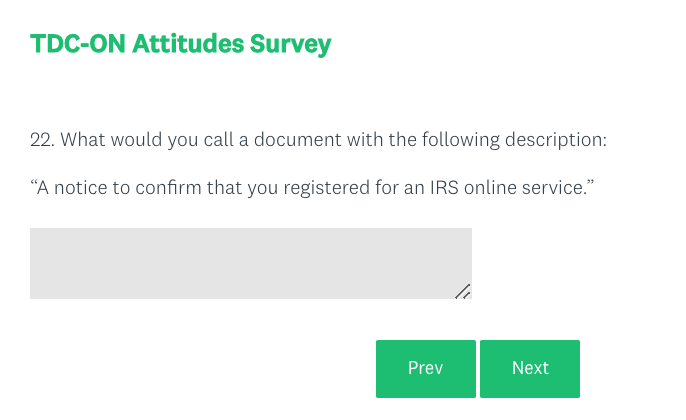 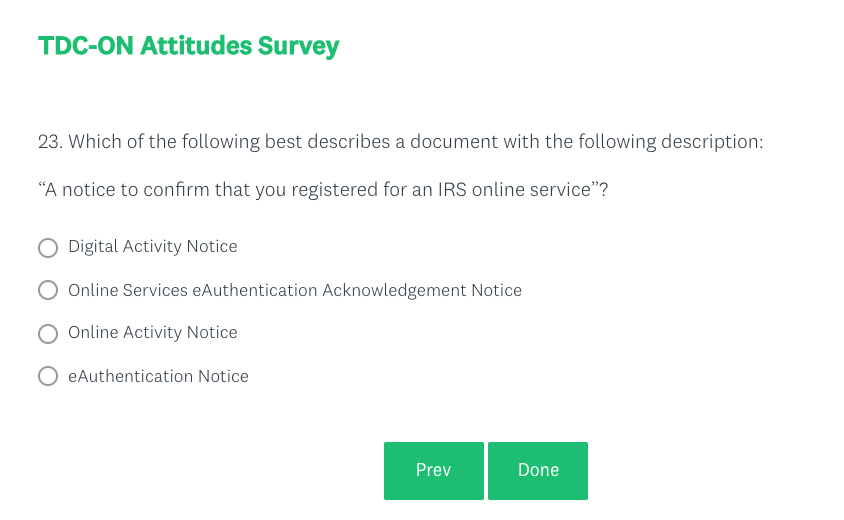 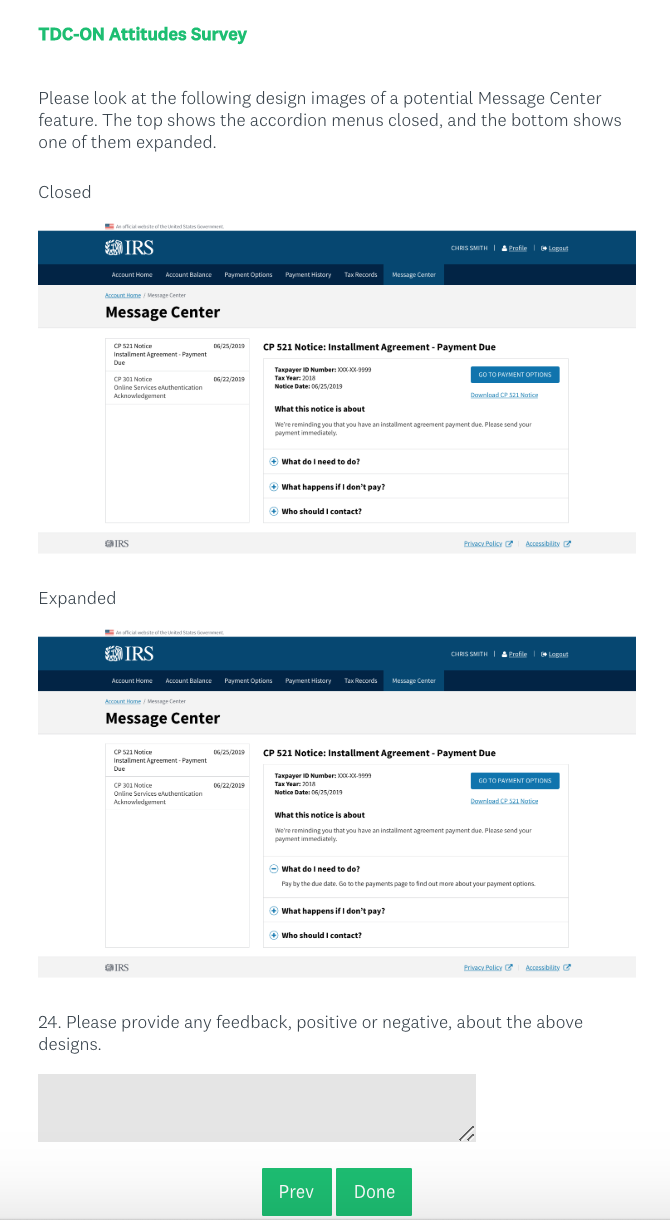 